Zał. 3. II MIĘDZYSZKOLNY TURNIEJ MATEMATYCZNY 2020/2021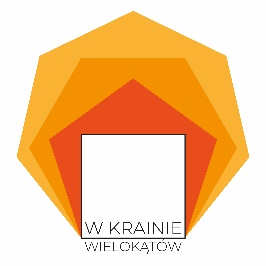 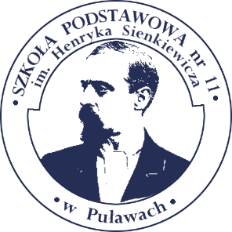  „W KRAINIE WIELOKĄTÓW” Pełna nazwa i adres szkoły …….…………………………………..Lista uczniów biorących udział w turnieju:Lp.Imię i nazwisko uczestnika turniejuImię i nazwisko opiekunaklasakonkurencje1.5Konkurs on-line2.6Konkurs on-line3.7Konkurs on-line4.8Konkurs on-line5.Film6.Film7.Film8.Plakat